YouTube канал МСК «Академии Биатлона» КГАУ «РЦСС»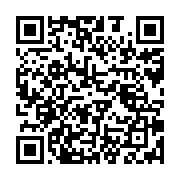 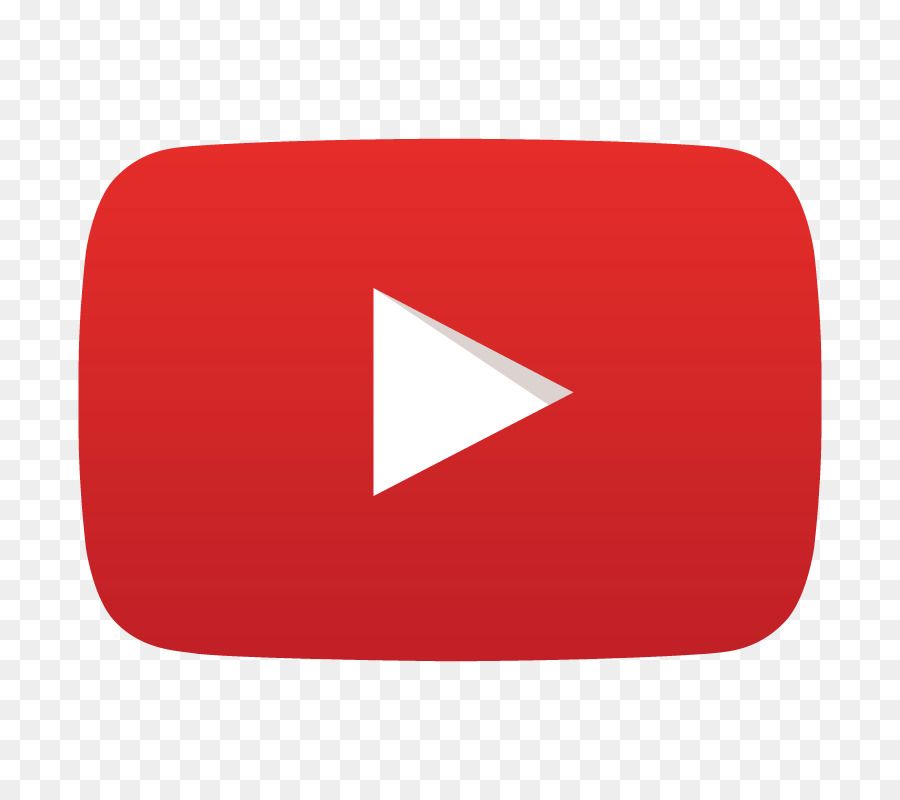 